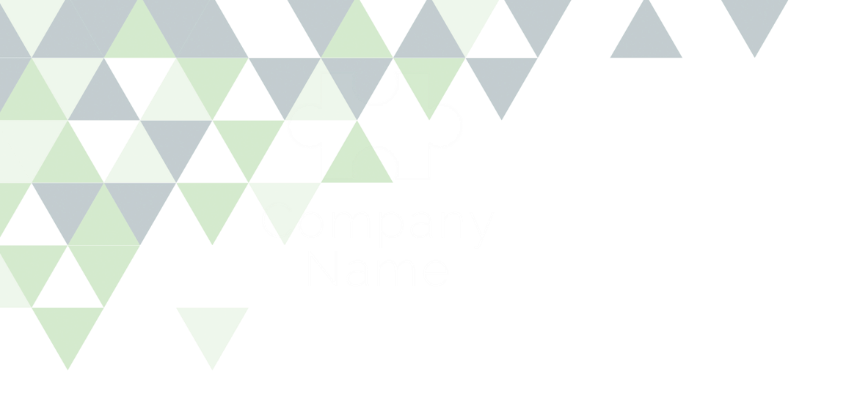 ΘΕΜΑ ΑΑ1. Να δειχθεί ότι η εξίσωση του κύκλου με κέντρο την αρχή των αξόνων και ακτίνα ρ δίνεται από τη σχέση .Μονάδες 8Α2. Πότε δύο διανύσματα λέγονται αντίρροπα και πότε αντίθετα;                                                                                                    Μονάδες 8Α4. Να σημειώσετε (Σ) για τις Σωστές και (Λ) για τις Λάθος προτάσεις:α) Δύο ίσα διανύσματα είναι ομόρροπα.Μονάδες 2β) Αν για δύο διανύσματα  και ισχύει ότι , τα διανύσματα είναι ομόρροπα.Μονάδες 2γ) Αν για τρία σημεία  Α, Β, Γ  ισχύει ότι   , τα σημεία είναι συνευθειακά.Μονάδες 2δ. Η ακτίνα του κύκλου με εξίσωση  είναι .Μονάδες 2ε. Ένας κύκλος εφάπτεται στους άξονες αν και μόνο αν οι συντεταγμένες του κέντρου του είναι ίσες.Μονάδες 2ΘΕΜΑ ΒΔίνονται τα διανύσματα  και .Β1. Να δειχθεί ότι τα διανύσματα είναι κάθετα.                                                                                                   Μονάδες 3Β2. Θεωρούμε τα διανύσματα  και .α) Να βρείτε το συνημίτονο της γωνίας των διανυσμάτων .Μονάδες 8β) Να βρείτε το κ ώστε τα διανύσματα  και  να είναι κάθετα.Μονάδες 8γ) Να βρείτε το μέτρο του διανύσματος . Μονάδες 6ΘΕΜΑ ΓΣε τρίγωνο  δίνονται η κορυφή , το ύψος  και η πλευρά .  Να βρείτε:Γ1. Την εξίσωση της πλευράς .Μονάδες 6Γ2. Τις εξισώσεις των κορυφών  Β  και  Γ.Μονάδες 6Γ3. Την εξίσωση της πλευράς .Μονάδες 4Γ4. Την εξίσωση του ύψους .Μονάδες 4Γ5. Την εξίσωση του κύκλου με διάμετρο την πλευρά .Μονάδες 5ΘΕΜΑ ΔΔίνεται η εξίσωση .Δ1. Να δείξετε ότι παριστάνει κύκλο για κάθε  και να βρείτε το κέντρο και την ακτίνα του.  										         Μονάδες 8Δ2. Να βρείτε το γεωμετρικό τόπο των κέντρων των κύκλων.Μονάδες 8Δ3. Να βρείτε το  λ  ώστε η ευθεία  να εφάπτεται στον κύκλο C.Μονάδες 9ΟΠΟΙΟΣ ΕΠΙΜΕΝΕΙ…ΝΙΚΑ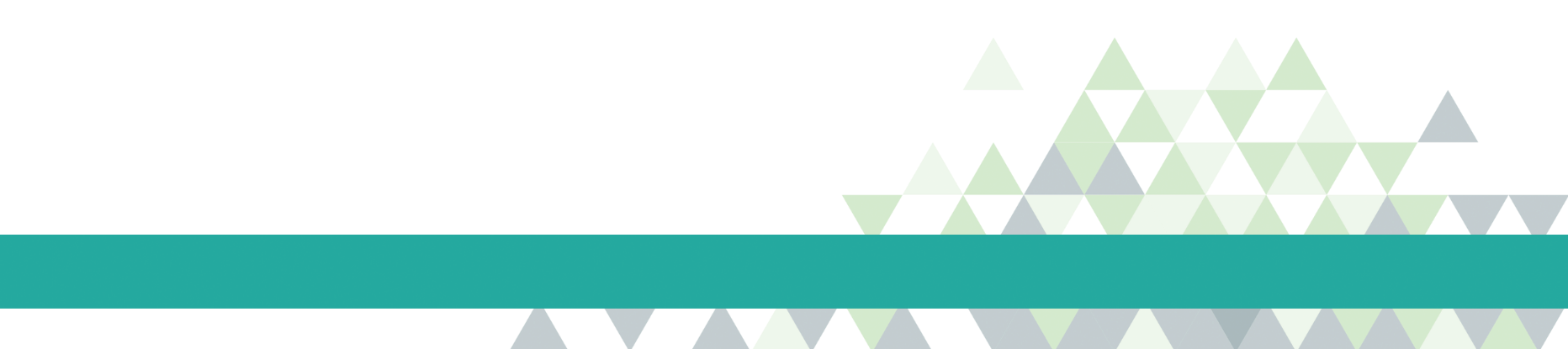 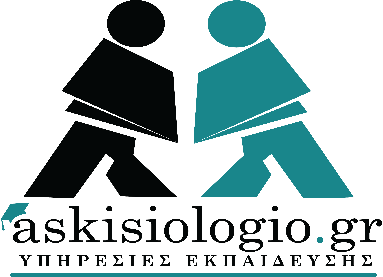 ΕΠΑΝΑΛΗΠΤΙΚΟ ΚΡΙΤΗΡΙΟ ΑΞΙΟΛΟΓΗΣΗΣΤΑΞΗ: Β ΛΥΚΕΙΟΥΜΑΘΗΜΑ: ΜΑΘΗΜΑΤΙΚΑΕΠΙΜΕΛΕΙΑ: ΜΠΟΖΑΤΖΙΔΗΣ ΒΑΣΙΛΗΣ